HDR REQUIREMENTS1- Contact sheet with all of your exposures: Minimum of 10 shots (5 exposures of at least 2 locations)  (100 pts.) 2- Merge at least 5 exposures of the same subject to HDR using Photoshop-Save your final result as HDR 3-Finally enhance: Resize Color balance Retouch 6- Turn in 2 finalized HDR images that have been enhanced in Photoshop.   Put both images on the wiki. (200 pts)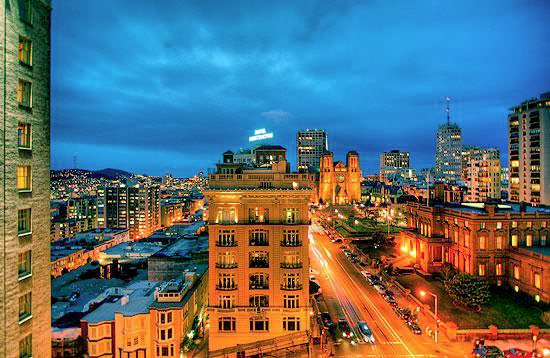 